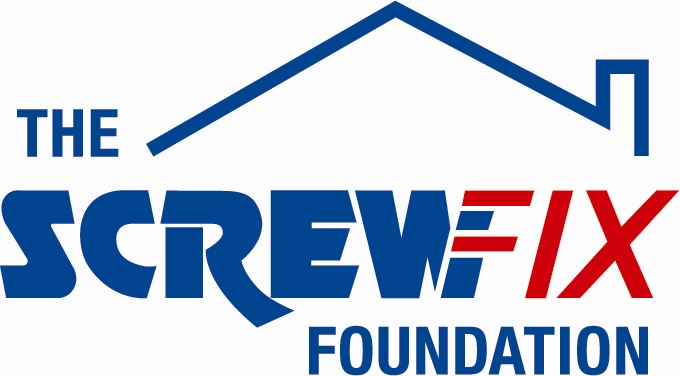 November 2020Katharine Elliot Centre gets a helping hand from The Screwfix Foundation The Katharine Elliot Centre, based in Hawick, is celebrating after being awarded £5000 worth of funding from The Screwfix Foundation, a charity which supports projects to fix, repair, maintain and improve properties and facilities for those in need. Hannah Inglis from The Katharine Elliot Centre comments: “We are very grateful to The Screwfix Foundation for donating these much-needed funds to support our charity. The charity supports adults with learning disabilities in the borders, providing high quality support to service users to meet their individual needs and outcomes. The funding will be used towards building a sensory garden to allow users enjoy a wide variety of sensory experiences to help promote sensory stimulation in all five senses - cognitive, physical, stress relief, mental clarity and personal accomplishment. We’d like to thank everyone who was involved in the fundraising – it’s been a great help to us.”Steve Dunston, Screwfix Foundation Trustee said: “Supporting charities such as The Katharine Elliot Centre with much-needed funding to help fix, repair, maintain and improve their facilities is vital. It’s great to see this donation go toward such an important project that benefits those in need.”The Screwfix Foundation, which launched in April 2013 donates much needed funding to help a variety of local projects throughout the UK, from repairing buildings and improving community facilities, to improving the homes of people living with sickness or disability.It also works closely with Macmillan Cancer Support, as well as supporting smaller, local registered charities like The Katharine Elliot Centre.Relevant projects from across Roxburgshire are invited to apply online for a share of the funding at screwfixfoundation.com.For more information about The Screwfix Foundation, visit screwfixfoundation.com.-ENDS-Note to editorsAbout The Screwfix Foundation:The Screwfix Foundation is a charity set up by Screwfix in April 2013. We have a clear purpose of raising funds to support projects that will fix, repair, maintain and improve properties and community facilities specifically for those in need in the UK.The Screwfix Foundation raises funds throughout the year to support causes that will change people’s lives. Working with both national and local charities, The Screwfix Foundation donates much needed funding to help all sorts of projects, from repairing buildings and improving community facilities, to improving the homes of people living with sickness or disability.PRESS information: For more information, please contact:The Screwfix Foundation, E: Foundation@screwfix.com